РОССИЙСКАЯ ФЕДЕРАЦИЯ
РЕСПУБЛИКА АЛТАЙ
МУНИЦИПАЛЬНОЕ БЮДЖЕТНОЕ
УЧРЕЖДЕНИЕ ДОПОЛНИТЕЛЬНОГО
ОБРАЗОВАНИЯ«УЛАГАНСКАЯ ДЕТСКАЯ ШКОЛА
ИСКУССТВ ИМЕНИ АЛЕКСЕЯ
ГРИГОРЬЕВИЧА КАЛКИНА»
649750 с. Улаган
ул. А.В.Санаа, 33
тел/факс: 22-6-37;
e-mail: ulagan-dshi@yandex.ru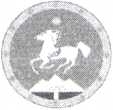 РОССИЯ ФЕДЕРАЦИЯЛЫК
АЛТАЙ РЕСПУБЛИК АН ЫН
МУНИЦИПАЛ БЮДЖЕТ
УЗЕЕРИ УРЕДЕР ТОЗОЛИ
«УЛАГАННЫН АЛЕКСЕЙ ГРИГОРЬЕВИЧ
КАЛКИННЫН АДЫЛА АДАЛГАН
БАЛДАР КЕЕНДИГИНИН СУРГАЛЫ»
649750 Улаганjypx
А.В.Санаа ором, 33
тел/факс: 22-6-37;
e-mail: ulagan-dshi@yandex.ruПриказ № 54	«01» сентября 2020г.Об организации особого режима работыНа основании Письма Министерства культуры Республики Алтай от 01.09.2020 года №1961, решения Педагогического совета №1 от 01.09.2020 года,В связи с эпидемиологической ситуацией по распространению новой коронавирусной инфекции COVID-19, особым режимом работы общеобразовательных организаций Приказываю:Начать образовательную деятельность с 14.09.2020 года;Не позднее, чем за 1 рабочий день до открытия ДШИ уведомить территориальное отделение Роспотребнадзора о планируемых сроках открытия в условиях распространения COVID-19;Классным руководителям:-Информировать родителей (законных представителей детей) о режиме функционирования организации в условиях распространения COVID-19;-Регулярно обеззараживать воздух с использованием бактерицидного облучателя, проветривать помещения в соответствии с графиком учебного процесса и режима работы;Тадышевой Александре Михайловне, педагогу- организатору, запретить проведение массовых мероприятий с участием различных групп лиц (групповых ячеек, классов и т.д.), а также массовых мероприятий с привлечением лиц их иных организаций;Адыкаевой Надежде Яковлевне, охраннику, Чулуновой Марине Ивановне, преподавателю выездного класса с. Балыктуюль, Язаровой Солунай Аржановне, преподавателю выездного класса с. Паспарта, Чулуновой Айланай Русланбековне, преподавателю выездного класса с. Кара- Кудюр, Юстукову Астам Николаевичу, преподавателю выездного класса с. Саратан :-Заносить результаты измерений температуры посетителей в журнал в отношении лиц с температурой тела 37,1 Си выше в целях учета при проведении противоэпидемических мероприятий;-Лиц, с признаками инфекционных заболеваний (респираторными, кишечными повышенной температурой тела) незамедлительно изолировать отдельно от взрослых с момента выявления указанных признаков до приезда бригады скорой (неотложной) медицинской помощи либо прибытия родителей (законных представителей);- С момента выявления указанных лиц, в течение 2-х часов любым доступным способом уведомить территориальный орган федерального органа исполнительной власти, уполномоченного, осуществляющего федеральный государственный санитарно- эпидемиологический надзор.7Уборщицам: Бачимовой Оксане Арсентьевне, Адыкаевой Ольге Николаевне, Тузиной Любовь Дмитриевне:-Проводить противоэпидемические мероприятия включающие, генеральную уборку не реже одного раза в неделю всех помещений с применением моющих и дезинфицирующих средств непосредственно перед началом функционирования ДШИ; -Проводить ежедневную влажную уборку помещений с применением дезинфицирующих средств с обработкой всех контактных поверхностей;Качкиновой Чечек Сергеевне, специалисту по охране труда:-Обеспечить наличие семидневного запаса дезинфицирующих средств, СИЗ;-Обеспечить условия для гигиенической обработки рук с применение кожных антисептиков при входе в ДШИ и для приема туалета;-Обеспечить постоянного наличия для детей и сотрудников мыла, а также кожных антисептиков для обработки рук;Дробининой Олесе Ивановне, заместителю директора по УВР:Учитывать при подготовке ДШИ к новому учебному году, разработке режима пребывания детей, проведения мероприятий, организации учебного процесса, проведения текущей и промежуточной аттестации, составления расписания уроков:площадь учебных помещений и общую площадь ДШИ, предупреждая скопление людей в определенные временные периоды;-Возможность максимально соблюдать дистанцию в полтора метра в учебных и других классах ДШИ;-Возможности обучающихся в связи с особым режимом организации образовательного процесса в общеобразовательных организациях;-Предусмотреть особую организацию сводных групповых учебных занятий хора. В целях обеспечения безопасных условий обучения организовать учебный процесс преимущественно по группам не более 12 человек, сводные репетиции заменить по малым хоровым группам без увеличения педагогической нагрузки;-При благоприятных погодных условиях максимально использовать возможность проведения занятий на открытых площадках;Рекомендовать преподавателям в период 2020-2021 учебного года непосредственно началу образовательного процесса ввести разработку методического обеспечения образовательного процесса с учетом возможного перехода на дистанционный (удаленный) формат обучения.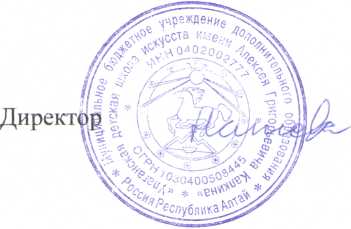 Л.А. Патова